Rybak ValeriyExperience:Position applied for: Motorman 1st classDate of birth: 18.06.1963 (age: 54)Citizenship: UkraineResidence permit in Ukraine: NoCountry of residence: UkraineCity of residence: VinnytsyaPermanent address: 58 Pushkina st. LipovetsContact Tel. No: +38 (043) 582-19-93 / +38 (050) 108-81-19E-Mail: anastasiy.tank@bk.ruU.S. visa: NoE.U. visa: NoUkrainian biometric international passport: Not specifiedDate available from: 06.01.2014English knowledge: PoorMinimum salary: 1500 $ per month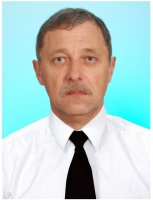 PositionFrom / ToVessel nameVessel typeDWTMEBHPFlagShipownerCrewingMotorman-Oiler16.06.2012-21.02.2013SAMANTABulk Carrier39110Zulzer5810LiberiaSamanta Navigation LtdAlka Crewing LtdMotorman-Oiler03.04.2011-16.06.2011GULF RIYADOBO (Oil/Bulk/Ore Carrier)31255MAN BW9850Marshall IslandsGULF RIYAD SHIPPING INC.UNIVIS.LtdMotorman-Oiler17.05.2010-15.12.2010GULF SAFWAOBO (Oil/Bulk/Ore Carrier)31255MAN BW9400Marshall IslandsGULF SAFWA SHIPPING INC.UNIVIS.LtdMotorman-Oiler31.05.2009-05.10.2009GULF SIEBOBO (Oil/Bulk/Ore Carrier)31276MAN BW9400PanamaGULF SIEB SHIPPING INC.UNIVIS.LtdMotorman-Oiler09.05.2009-28.05.2009GULF SHAGRAOBO (Oil/Bulk/Ore Carrier)31255MAN BW9400Marshall IslandsGulf Naviganion Ship Management FZE ,DubUNIVIS.LtdMotorman-Oiler17.05.2008-17.12.2008GULF RIYADOBO (Oil/Bulk/Ore Carrier)31255MAN BW9850Marshall IslandsGulf Naviganion Ship Management FZE ,DubUNIVIS.Ltd